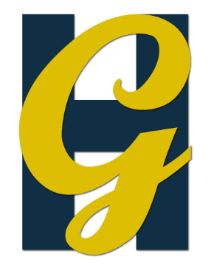 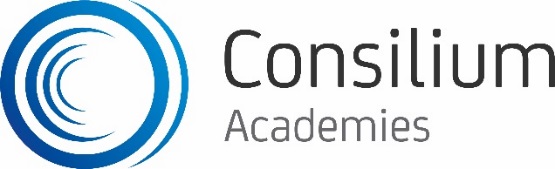 Heworth Grange Computing Department As a department of 3 full and part time specialists we have 3 one hour lessons over a fortnight with the whole school at KS3. GCSE Computer Science and Level 2 iMedia enjoys 5 hours with mainly small class sizes. The Computing department covers four rooms and is generously equipped. A Pi Lab is in development.Teaching and Learning in Computing at Heworth GrangeThe department is constantly trying to improve and develop the teaching and learning of all pupils.  We have been looking particularly at developing rich, meaningful feedback within the department, and have made good progress with this and are currently developing our systems using OneNote. As well as focusing on the whole school objective of narrowing the gap between PP and none PP pupils.  We are actively involved in the whole school CPD program, and are keen to implement new ideas which will improve Teaching and Learning. Key Stage 3 pupils follow The Ingots suggested scheme of learning that covers the Computing National Curriculum in year 7 to 9. Staff work collaboratively to plan and share resources.  Teachers are innovative in their approaches to teaching and learning.  Assessment for learning is crucial and each topic is assessed to show progress before and after. Tri-yearly tests are used to set targets and assess students. We are currently developing SOL around RPi’s as well as traditional routes.Key Stage 4 pupils follow one of the following routes in Computing: 1. Computer Science (OCR) using Python2. Creative iMedia (OCR)